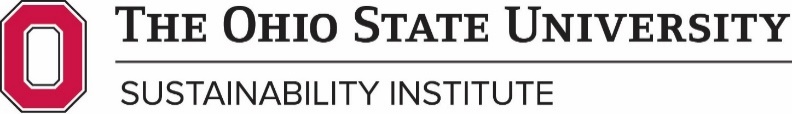 FY2022 Sustainability Research Seed Grant ApplicationTEAM ROSTER(Attachment to Proposal)Proposal Title:  FY2022 Sustainability Research Seed Grant ApplicationBUDGET SUMMARY(Attachment to Proposal)Proposal Title:  Team members, department and/or center/institute affiliations, and e-mail addressesTeam member’s discipline(s)Project roles and responsibilitiesSignaturesPI, team lead:Item (and brief description)Requested FundsMatching SupportA. Salaries and FringesB. SuppliesC. EquipmentD. OutreachE. TravelF. ServicesG. OtherTotals